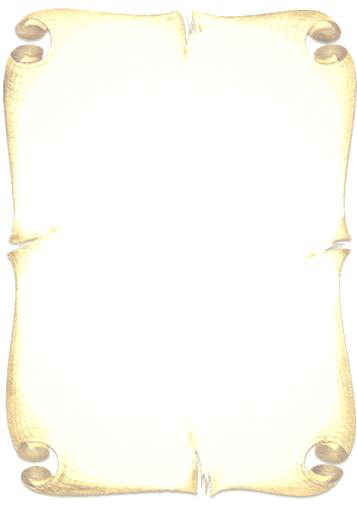 ЗМІСТ1.  Вступ         …………………………………………………………………... 3  2.Мета діяльності школи  ………………………………………………………63. Основні шляхи реалізації програми стратегічного розвитку закладу……. 84. Проекти розвитку Тарутинського НВК «ЗОШ І-ІІІ ступенів-ліцей-   дошкільний  навчальний заклад».4.1.  Проект «Вчимося бути здоровими» …………………………………...      114.2.  Проект «Скоро в школу» ……………………………………………….     134.3. Проект «Дай руку, першокласнику»……………………………………      154.4. Проект «Я обираю свій життєвий шлях і хочу вчитися далі»……….        174.5.Проект «Обдарована дитина»………………………………………….         194.6. Проект «Психологічний супровід навчально-виховного процесу» … .......21 4.7. Проект «Інновації в сучасній школі» ………………………………….......... 234.8. Проект «Інформаційно-навчальне середовище» ………………….. ......... ....26 4.9.Проект «Заклад - сім'я – громадськість» ……………………………… ...........28 4.10. Проект «Юні господарі села в межах руху «Моя земля – земля моїх             батьків»………………………………………………………………….  ..........30 4.11 Проект «Селу – сучасну школу» ……………………………………… ............32 5.  Перспективний план  курсової перепідготовки та атестації педагогічних     працівників ………………………………………………………………… ...........33 6. Перспективний план вивчення стану викладання та рівня навчальних досягнень    учнів із  предметів інваріантної складової робочого навчального   плану ……… 38 7. Перспективний план вивчення педагогічного досвіду  ……………….. ...............  39   ВСТУПТарутинський навчально-виховний комплекс «Загальноосвітня  школа І-ІІІ ступенів –ліцей-дошкільний навчальний заклад Тарутинської районної ради Одеської області– заклад рівних можливостей для  отримання того рівня освіти, який відповідає здібностям та індивідуальним  особливостям учнів. Це освітній заклад, ядром якого є концептуальні змістові й технологічні засади розвитку життєвих компетентностей дитини, освоєння нею технології вирішення життєвих досягнень і професійних проблем на основі внутрішнього потенціалу, інтеграції її в демократичне суспільство з ринковою економікою.Заклад створює сприятливі умови для самовираження особистості учня через різні види діяльності, розкриття позитивних природних схильностей, здібностей і обдарувань. Це потребує пріоритетної уваги до навчального змісту й методик, які формують світогляд, ціннісні орієнтації, розвивають уміння самостійно вчитися, критично мислити, користуватися комп’ютером.Учні шанують українські культурно-історичні традиції, народні святині, історію та культуру інших народів. Саме культура відкриває широкий погляд на дійсність, здатність встановлювати зв’язки між різними сферами пізнання та духовного досвіду, допомагає цілісності сприймання та гармонійності світовідчуття, ясному органічному уявленню про ієрархію духовних цінностей – історичних, сучасних і вічних. Тому Злазненська Тарутинський НВК «ЗОШ І-ІІІ ступенів –ліцей-ДНЗ  розвивається як Школа розвитку успішної особистості, духовної культури.Школа ІІІ  ступеня- «Школа самоактуалізації» Школа розвитку успішної особистості допоможе учневі знайти, підтримати, розвинути в собі Людину і закласти в неї механізми самореалізації, саморозвитку.Програма передбачає створення та реалізацію культурно-освітнього співтовариства, культурно-освітнього середовища, всередині якого відбувається вихід на творчість учнів і, врешті, на життєтворчість. Його виконання сприятиме створенню педагогічного простору, оптимальних умов для: самореалізації,формування на основі компетентного ставлення до свого життя культури життєдіяльності особистості, яка здатна протистояти проявам бездуховності, виховання духовної культури школярів.Концептуальні засади програми:·        культура – система цінностей, необхідних для активного творчого осягнення світу;·        фундамент формування окремої особистості та культури суспільства загалом, основа              освітнього процесу;·        залучення до культури – умова духовного розвитку;·        простір культури – середовище розвитку дитини, екологія її існування;·        завдання школи – формування культури життєдіяльності особистості;·        учитель – носій високої духовної та загальної культури, посередник між культурою та         учнем.Провідні ідеї програми:·   компетентне ставлення людини до свого життя, культури як системи цінностей можна реалізувати лише через культуро центричну школу;·  гуманізація шкільної освіти, опанування культури – умови виховання особистості, що прагне до самоактуалізації, має почуття соціальної відповідальності, вміє використовувати та цінувати духовні надбання суспільства і сприяти відновленню та збагаченню його духовності;·  головний метод проектування – культурологічний підхід, який передбачає поворот усіх компонентів освіти до культури як її творця і суб’єкта. Його складовими виступають:- ставлення до дитини як суб’єкта життя, здатного до культурного саморозвитку та самозмін;-  ставлення до педагога як посередника між дитиною і культурою, що здатний  увести його в світ культури, надати допомогу і підтримку кожній дитячій особистості в її  індивідуальному самовизначенні у світі культурних цінностей;-   ставлення до школи як цілісного культурно-освітнього простору, де живуть та відтворюються культурні образи, відбувається творення культури та виховання людини культури. Функції Школи Духовної Культури.   Допомогти учневі:·        здійснити його розвиток як людини культури та цілісної особистості;·        збагнути цінності та зміст життя;·        підтримати його індивідуальність та творчу самобутність. Головною умовою реалізації програми буде педколектив, постать учителя як носія культури, людини професійно компетентної.УЧИТЕЛЬ  ШКОЛИ  ДУХОВНОЇ  КУЛЬТУРИ:·        Має ціннісне ставлення до дитини, культури, творчості.·        Виявляє гуманну педагогічну позицію.·        Піклується  про екологію дитинства, збереження духовного та фізичного здоров’я            дітей.·      Уміє створювати і постійно збагачувати  культурно-інформаційне, предметно-       розвивальне та освітнє середовище.·        Уміє працювати зі змістом навчання, надаючи,  йому особистісно-змістовного         спрямування.·        Піклується про розвиток і підтримку індивідуальності кожної дитини.·        Здатний до педагогічної рефлексії.В основі діяльності педколективу – цінності гуманістичної педагогічної культури;·        особистісний зміст навчання в житті дитини;·        індивідуальні особливості, самостійна навчальна діяльність та життєвий досвід          особистості;·        педагогічна підтримка й турбота, співпраця вчителя ,учня, батьків;·        цілісний розвиток, саморозвиток та особистісне зростання учня.Загальні принципи організації середовища навчання та життєдіяльності дітей у Школі Духовної Культури: -   культуровідповідність: навчання, виховання та організація життя дітей у контексті культури;·        природовідповідність: урахування закономірностей природного розвитку дітей, зміцнення їхнього фізичного і психічного здоров’я;·        життєтворчість: залучення дітей до розв’язання реальних проблем їхнього колективного та особистого життя, навчання технологій, будівництва свого життя в умовах економічних і соціокультурних змін;·        співробітництво: об’єднання дітей і дорослих, спільна діяльність і узгодження дій, спілкування та порозуміння, спільна спрямованість у майбутнє і взаємна підтримка. МЕТА  ДІЯЛЬНОСТІ  ШКОЛИ:   неперервний процес підвищення ефективності навчально-виховного процесу з одночасним урахуванням потреб суспільства й особистості учня, створення умов для отримання кожним учнем того рівня освіти, який відповідає його здібностям та індивідуальним особливостям,розвиток інтелектуальної, емоційної сфер дитини, формування її ціннісних орієнтирів, прищеплення навичок соціальної компетентності шляхом включення кожного школяра в систему дитячого самоврядування, ранньої предметної орієнтації, професійного самовизначення. ОСНОВНІ  ЗАВДАННЯ  ШКОЛИ: -забезпечення реалізації права громадян на здобуття належного рівня загальної середньої    освіти відповідно до навчальних планів;- організація методичної та виховної роботи в закладі відповідно до вимог нового Державного стандарту;- створення конкурентоспроможного іміджу закладу;  -комп’ютеризація та інформатизація закладу;-забезпечення оптимізації та поліпшення матеріально-технічної бази;- професійний розвиток педагогічних кадрів;- формування особистості учня з  високим рівнем загальної культури, духовності, моралі;розвиток здібностей і обдарувань дитини, її наукового світогляду; - створення умов для опанування системи наукових знань про природу, людину, суспільство, культуру і творчого, інтелектуального, духовного й фізичного розвитку учнів; ---оновлення змісту освіти, розробка й апробація нових педагогічних технологій, методів і форм навчання та виховання; -задоволення потреб учнів у професійному самовизначенні і творчій самореалізації;  -виховання патріотизму, любові до України, шанобливого ставлення до народних традицій і звичаїв, національних цінностей українського народу, а також до інших народів і націй; -формування у школярів навичок здорового способу життя; -виховання учня як громадянина України, національно свідомої, вільної людини з демократичними поглядами, здатної здійснювати самостійний вибір, прагнути до постійного розумового й морального вдосконалення; - підтримка, розвиток національних і родинно-сімейних традицій, здорового способу життя і виховання здорової дитини; активне залучення батьків до цього процесу. ОСНОВНІ  ПРИНЦИПИ  ФУНКЦІОНУВАННЯ  ЗАКЛАДУ: - гуманістичний  і демократичний підходи до організації навчально-виховного процесу; · незалежність від політичних, громадських і релігійних організацій та об’єднань; ·  взаємозв’язок розумового, морального, фізичного й естетичного виховання; - органічне поєднання загальнолюдських духовних цінностей із національною історією та       культурою; - науковість; -  індивідуалізація освіти.Демократизація передбачає автономію закладу  у вирішенні основних питань змісту його діяльності, розвитку різних форм співпраці й партнерства, установлення довіри між учасниками навчально-виховного процесу, співпраці педагогів та учнів у вирішенні проблем життєдіяльності, розвиток колегіальності управління, використання методів і форм демократичного обговорення та прийняття рішень. Науковість полягає в науковому обґрунтуванні форм, методів і змісту навчання, здійсненні завдань з урахуванням результатів наукових досліджень у педагогіці, психології тощо. Гуманізація передбачає створення умов для спільної творчої діяльності на принципах співпраці, взаєморозуміння між педагогами ,учнями, батьками ,повагу й довіру між ними. Гуманітаризація має на увазі використання таких дидактичних підходів, методів і технологій навчання, які забезпечують пріоритети загальнолюдських цінностей, високої культури, моралі, етики, культивування інтелігентності; формування активної життєвої позиції учнів, їхніх поглядів, переконань; реалізацію виховного потенціалу навчального матеріалу.Природовідповідність передбачає врахування природних здібностей дітей і полягає в забезпеченні фізичного розвитку дитини, збереження її здоров’я.Індивідуалізація полягає в прогнозуванні розвитку особистості, урахуванні особливостей дитини в навчально-виховному процесі; забезпечує розвиток здібностей дитини, самопізнання, самоконтроль, самоорганізацію.Неперервність, послідовність та інтеграція забезпечують єдність усіх структурних одиниць освіти, взаємодію закладу з іншими закладами та організаціями на основі співдружності, спрямованої на поглиблене вивчення предметів і курсів, пробільність навчання, послідовність і цілісність здобуття освіти.Варіативність передбачає широкий вибір форм і засобів освіти та виховання як у навчальний, так і в позанавчальний час для забезпечення запитів дитини, її пізнавальних та інтелектуальних інтересів і можливостей; розвиток мережі класів, профілів, факультативних курсів, курсів за вибором,гуртків, секцій.ОСНОВНІ  ШЛЯХИ  РЕАЛІЗАЦІЇ ПРОГРАМИ  РОЗВИТКУ  ЗАКЛАДУ. Нормативне забезпечення: -директивні та нормативні акти, що забезпечують умови діяльності закладу;- визначений обсяг навчального матеріалу; -кількість теоретичних, практичних і самостійних занять залежно від форм навчання; -  критерії оцінювання навчальних досягнень учнів; -норми матеріально-технічного та фінансового забезпечень; -норми фізичного та психічного навантаження навчально-виховного процесу. Науково-методичне забезпечення: - розробка теоретико-методологічних аспектів; -застосування спеціальних психолого-педагогічних технологій; - впровадження інноваційних форм організації навчально-виховного процесу; -програмно-методичне забезпечення навчально-виховного процесу; - створення банку даних наукових розробок, сучасних технологій, діагностично-аналітичних досліджень; - дослідно-експериментальна робота; - співпраця закладу з навчальними закладами району, області, державними та громадськими організаціями; - висвітлення проблем і напрацювань у фахових науково-методичних виданнях, засобах масової інформації, у мережі Інтернет. Кадрове забезпечення: - формування педагога, який поєднує високий професіоналізм, інтелігентність, соціальну зрілість і творчі засади, уміння працювати з дітьми, які мають різний рівень навчальних досягнень, розвивати самостійність учнів у здобутті знань; - створення умов для перепідготовки та підвищення кваліфікації педагогічних кадрів закладу; - створення  системи стимулювання ефективної професійної діяльності, підвищення педагогічної майстерності і творчої активності педагогів. Медичне забезпечення: - неперервний медичний контроль, психолого-педагогічні спостереження за станом здоров’я, психічним і фізичним розвитком учнів; - об’єднання дітей за результатами медичного обстеження у групи для занять із фізичної культури; -санітарно-гігієнічне виховання, просвітницька робота з учнями, батьками, учителями щодо здорового способу життя, профілактика захворювань учнів і педагогів. Матеріально-технічне забезпечення: - наявність сучасної матеріально-технічної бази, необхідних приміщень (класних кімнат, кабінетів, майстерень, спортивних залів тощо), додаткового технічного та матеріального оснащення робочих місць учителів та учнів; -достатня кількість дидактичних засобів навчання, обладнання, технічних засобів, комп’ютерної техніки, програмного забезпечення; -  відповідність матеріально-технічної бази нормам охорони праці та гігієни.Фінансове забезпечення: - гарантоване нормативне фінансове забезпечення за рахунок державного, місцевого бюджетів; - додаткові джерела фінансового забезпечення (добровільні внески державних і приватних підприємств, фірм, громадських організацій, вітчизняних і зарубіжних благодійних фондів, фізичних осіб).  УПРАВЛІННЯ  ЗАКЛАДОМ. Управління педагогічним і навчально-виховним процесом ґрунтується на основі принципів творчого підходу, ініціативи і співпраці всіх суб’єктів управлінської системи, демократизації, гуманізації, наукової організації праці, психологічного забезпечення. Упроваджуються нові управлінські технології, які ґрунтуються на  законах менеджменту. В основу соціально-педагогічної системи покладено корпоративний стиль керівництва.У закладі діють органи громадського самоврядуваннязагальні збори; - Рада школи; --  батьківський комітет; - учнівський комітет.Система управління одночасно працює на вчителя, учнів і батьків. Завдяки їй створені умови для навчання, розвитку та самовизначення особистості. Кінцевою метою діяльності школи є формування успішної особистості, її різнобічний розвиток і досягнення високого рівня життєвої компетенції, які разом становлять основу прогнозованої моделі учня закладу.Проект  «Вчимося бути  здоровими».Мета: формування і розвиток у суб’єктів освітнього процесу культури здоров’я як цілісної категорії та створення в закладі умов, що її формують.Завдання: активізувати роботу щодо пропаганди здорового способу життя, культури здоров’я,організувати систему роботи з профілактики та запобігання тютюнокурінню, наркоманії, алкоголізму, травматизму;  об’єднати зусилля педагогічних, медичних працівників, батьків для реалізації права дітей і підлітків на збереження та зміцнення фізичного й психічного здоров’я, що дасть змогу зробити процес формування здорового способу життя неперервним; сприяти формуванню у вихованців відповідального ставлення до власного здоров’я та здоров’я оточення як до найвищих індивідуальних та суспільних цінностей;  залучати учнів до корисної екологічної та фізкультурно-оздоровчої роботи шляхом участі в екологічних акціях, експедиціях, туристичних заходах, спортивних змаганнях;   створити оптимальні соціально-педагогічні умови для розвитку індивідуальних здібностей і творчої самореалізації учнів на уроках фізкультури та в позаурочний час; здійснювати науково-методичний та інформаційний супроводи діяльності педагогічного колективу школи щодо сприяння формуванню в учнів здорового пособу життя.Пріоритети: створення в закладі необхідних умов для збереження та зміцнення фізичного, духовного, психічного та соціального здоров’я всіх учасників навчально-виховного процесу, виховання фізично здорової та морально досконалої, працездатної, конкурентоспроможної молодої людини.Термін реалізації проекту: упродовж 5 років ( 2019-2024 рр.)План реалізації проектуОчікувані результати:- оздоровлення дитячого середовища, набуття дітьми та підлітками досвіду боротьби із життєвими труднощами; - усвідомлення дітьми користі активного та здорового способу життя; - формування в дітей необхідності в постійному духовному та фізичному розвитку, що сприяє їхньому соціальному становленню в суспільстві; -створення системи оздоровчої роботи в закладі; ПРОЕКТ  « СКОРО  В ШКОЛУ!».Мета: формування мотивації як однієї з важливих компонентів готовності дошкільнят до навчання в початковій школі та розробка корекційно-розвивальних програм із майбутніми першокласниками. Завдання: формування в дітей позитивного ставлення до навчання;  формування пізнавальної активності та навчальної мотивації дітей підготовчої групи ЗДО «Малятко»,  «Топольок»;  виховання колективізму і взаємодопомоги під час вирішення важливих завдань, уміння виконувати встановлені правила та норми;  організувати розвивальні заняття з дітьми, які мають середній рівень психологічної готовності до школи з розвитку ваги, аналітичного мислення та мови, пам’яті, зорового та слухового сприйняття, дрібної моторики рук, що необхідно для успішного навчання;  розробити програму корекційно-розвивальних занять; розробити комплекс семінарів, зборів, рекомендацій для батьків та вихователів із формування готовності дітей до школи.Пріоритети:  створення психолого-педагогічних умов для розвитку особистості майбутнього школяра; унесення в практичну роботу системи інтегрованих занять;  забезпечення індивідуальних практичних занять із дітьми різного рівня підготовки до навчання;  використання в роботі психолого-педагогічних «знахідок», які сприяють формуванню мотивації дітей  до навчання; збільшення рівня компетенції батьків у формуванні в дітей «позиції школярика».Термін реалізації проекту: упродовж 5 років ( 2019-2024 рр.). План реалізації проекту Очікувані результати: підвищення рівня психологічної готовності дітей до навчання у школі;  формування внутрішньої мотивації школяра, необхідної для успішного навчання; формування соціальних і навчально-пізнавальних мотивів шкільного навчання;  опанування встановленими нормами і правилами поведінки в школі. ПРОЕКТ  «ДАЙ  РУКУ,  ПЕРШОКЛАСНИКУ».Мета: створення сприятливого середовища для адаптації шестирічної дитини до систематичного шкільного навчання.Завдання: створити сучасну матеріально-технічну базу для організації якісного навчання шестирічної дитини в закладі;  створити безпечні умови навчання, оптимальний режим роботи відповідно до вимог Державних санітарних правил і норм влаштування, утримання загальноосвітніх навчальних закладів та організації навчально-виховного процесу;  створити умови для формування в шестирічної дитини мотивації до навчання;  забезпечити наступність між дошкільною та початковою освітою; розвивати особистість шляхом залучення до творчої діяльності; формувати в першокласників загальні навчальні уміння й навички (організаційні, комунікативні, загальнопізнавальні та контрольно-оцінні).Пріоритети: створення комфортних умов для здійснення особистісно зорієнтованого навчання та виховання, забезпечення  індивідуального підходу до кожної дитини, запровадження сучасних форм і методів навчання, інтерактивних педагогічних  і здоров’язбережувальних технологій навчально-виховного процесу. Термін реалізації проекту: упродовж 5 років ( 2019-2024 рр).	План реалізації проекту!!!!!!!!!!!!!!!!!Очікувані результати:   психологічна підготовка майбутніх першокласників до навчання в початковій школі; збереження йі зміцнення здоров’я, розвиток основних фізичних якостей та рухових здібностей, підвищення рівня підготовленості шестирічної дитини; оптимізація мережі груп продовженого дня відповідно до потреб населення; забезпечення початкової школи сучасним обладнанням, навчально-методичними матеріалами;  підвищення рівня якості навчально-виховного процесу з урахуванням сучасних досягнень педагогічної науки. « Я  ОБИРАЮ  СВІЙ  ЖИТТЄВИЙ  ШЛЯХ  І  ХОЧУ  ВЧИТИСЯ  ДАЛІ»Мета:  забезпечення рівного доступу до здобуття якісної загальноосвітньої, профільної та допрофесійної підготовки учнівської молоді;  виявлення та розвиток її професійних інтересів;  реалізація ідей неперервної освіти упродовж життя. Завдання: забезпечити  рівний і безоплатний доступ учнів до допрофільної підготовки та профільного навчання; забезпечити диференціацію, варіативність, багатопрофільність навчання; сприяти поєднанню загальноосвітньої та професійної діяльності;  налагодити зв’язки закладу з професійними та вищими навчальними закладами різних рівнів акредитації району;  налагодити моніторинговий супровід ефективності профільного навчання. Пріоритети: формування соціальної, комунікативної, інформаційної, технічної, технологічної компетенцій учнів на допрофільному рівні, створення умов для забезпечення та розвитку навчально-пізнавальних і професійних інтересів, схильностей, здібностей і потреб учнів старшої школи у процесі їхньої загальноосвітньої підготовки. Термін реалізації проекту: упродовж 5 років ( 2019-2024 рр.)    План реалізації проекту. Очікувані результати:  упровадження нових моделей профільного навчання;  підготовка педагогів для реалізації профільного навчання; створення умов для вибору учнями профілю навчання за їхніми інтересами;  забезпечення оснащення кабінетів для профільного навчання старшокласників;  налагодження активної співпраці закладу з ВНЗ;  запровадження системного моніторингового спостереження за якістю профільного навчання.ПРОЕКТ   « ОБДАРОВАНА  ДИТИНА».Мета:  створення психолого-педагогічних умов для розвитку і підтримки обдарованої учнівської молоді. Завдання:  забезпечити оптимальні умови для розвитку і творчої реалізації обдарованих дітей та молоді;  забезпечити пріоритетність системи пошуку, навчання, виховання і підтримки обдарованих дітей та молоді як важливого чинника формування умов для становлення особистості, збереження й розвитку потенціалу нації;   залучати до роботи з обдарованою молоддю висококваліфікованих педагогічних працівників;  покращити матеріально-технічну базу закладу щодо оновлення змісту бібліотечних фондів, обладнання бібліотечно-інформаційного центру, створення Інтернет-середовища в закладі. Пріоритети: створення чіткої системи роботи з обдарованими учнями, здійсненя пошуку, відбору, творчого розвитку талановитої учнівської молоді в галузі науки, культури, мистецтва, спорту, створення сприятливих умов для реалізації потенційних можливостей дітей.Термін реалізації проекту: 5 років (2019-2024 рр.). План реалізації проекту Очікувані результати:  створення системи пошуку розвитку та підтримки обдарованої молоді в закладі;  підвищення рівня компетентності педагогів, їхньої підготовки до роботи з обдарованими дітьми; підвищення якості науково-методичних, інформаційно-організаційних послуг учителів, які працюють з обдарованими дітьми; створення інформаційно-ресурсного  банку закладу «Обдарована дитина»; удосконалення матеріально-технічної бази закладу;  моральне й матеріальне стимулювання творчої, обдарованої молоді; вчителів,які з ними працюють, створення електронних посібників для обдарованих дітей із предметів варіативної складової частини навчального плану.ПРОЕКТ  «ПСИХОЛОГІЧНИЙ  СУПРОВІД НАВЧАЛЬНО-ВИХОВНОГО   ПРОЦЕСУ».Мета: професійне сприяння саморозвитку особистості учня; захист психічного здоров’я шляхом здійснення психологічної експертизи й діагностики, соціально-психологічної  корекції та профілактики, соціальної реабілітації, психологічної просвіти всіх учасників навчально-виховного процесу.Завдання: сприяти розвитку соціально-психологічної служби та організаційно-правовому забезпеченню їхньої діяльності;  підвищити ефективність діяльності практичного психолога шляхом використання соціально-педагогічних і психологічних технологій; забезпечити якісний психологічний супровід процесу навчання та виховання дітей; сприяти профорієнтаційному самовизначенню учнів;  виявляти та розвивати здібності та обдарування дитини;  здійснювати профілактику негативних явищ в учнівському середовищі,превентивну освіту, профілактику девіантної поведінки підлітків.Пріоритети:  побудова освітнього простору на основі принципу гуманізму;  розробка розвивальних, корекційних програм навчання; запровадження експертизи та проектування розвивального освітнього середовища;  створення системи моніторингових досліджень особистісного, інтелектуального розвитку учнів, що забезпечить можливість успішно досягати цілей закладу та своєчасно вирішувати індивідуальні проблеми учнів.Термін реалізації проекту: 5 років (2019-2024 рр.). План реалізації проектуОчікувані результати:  оптимізація організаційно-управлінської діяльності психологічної служби закладу; спрямування діяльності працівників соціально-психологічної служби на неконфліктну адаптацію учасників навчально-виховного процесу, залучення дітей до спільних дій, збереження їхнього психосоматичного здоров’я; соціально-психологічний патронаж і психологічний супровід дітей вразливих категорій (дітей-сиріт, дітей-інвалідів, дітей з особливостями психофізичного розвитку); створення особистісної траєкторії розвитку кожної дитини та формування особистості випускника, який усвідомлює свою приналежність до українського народу, сучасної європейської цивілізації, орієнтується в реаліях і перспективах соціокультурної динаміки, підготовлений до життя й праці у світі, що змінюється. ПРОЕКТ  «ІННОВАЦІЇ  В  СУЧАСНІЙ  ШКОЛІ». Мета: формування свідомої професійної діяльності вчителя в системі його неперервної педагогічної освіти, спрямованої на підвищення фахового рівня, професійну самореалізацію та ефективний розвиток професійно значущих якостей, підвищення рівня якості навчально-виховного процесу в закладі відповідно до інтересів, потреб і можливостей учнів, вимог суспільства щодо соціалізації, особистісного й професійного розвитку людини.Завдання: оновлення змісту навчання та побудова його на концептуальній основі новаторських освітніх технологій; розвиток системи забезпечення якості освітніх послуг; підвищення ефективності управління якістю освіти в закладі; підвищення конкурентоздатності закладу  в соціумі  сільської  місцевості;  пошук   і розробка ефективних методів навчання й виховання учнів;  управління навчальним процесом і професійним розвитком педагогів;  упровадження нових і модернізованих форм і методів управлінської діяльності. Пріоритети: оновлення ролі вчителя як висококваліфікованого фахівця, який володіє значним арсеналом інноваційних технологій та організації навчально-виховного процесу; підготовка педагога, який працює в умовах вибору педагогічних методів, технологій навчально-методичного забезпечення процесу навчання.Термін реалізації проекту: 5 років (2019-2024 рр.).План реалізації проектуОчікувані результати:визначення основних яхів, форм, засобів та умов, які забезпечують якісну організацію навчально-виховного процесу;відкритість закладу до нововведень в умовах динамічного розвитку освіти; ефективна організація науково-методичних структур колегіального управління (науково-методична рада, малі засідання педагогічної ради, творчі групи тощо);  запровадження інноваційної діяльності в роботі педагогів, адміністрації закладу; удосконалення рівня освітніх послуг;  створення в педагогічному колективі власної моделі інноваційного розвитку;  забезпечення розвитку інформаційної взаємодії та інтеграції загальноосвітнього навчального закладу у світовий інформаційний простір; стимулювання професійної діяльності вчителів; підвищення престижу педагогічної професії в суспільстві й утвердження високого соціального статусу вчителя. ПРОЕКТ  «ІНФОРМАЦІЙНО-НАВЧАЛЬНЕ СЕРЕДОВИЩЕ».Мета: формування єдиного інформаційно-навчального середовища; забезпечення ефективності управління навчально-виховним процесом закладу.Завдання: сприяти впровадженню інформаційної  системи в управління навчальним закладом; розширити інформаційний простір із предметів навчального плану, надати можливість учням займатися самоосвітою, науково-дослідницькою діяльністю; оволодіння знаннями, необхідними для застосування ІКТ  у професійній діяльності.Пріоритети:  створення інформаційно-навчального середовища, яке дасть змогу на практиці реалізувати принцип особистісно зорієнтованого навчання;  участь у розробці системи інформаційних освітніх ресурсів району, області.Термін реалізації проекту: 5 років (2019-2024 рр.).План реалізації проекту.Очікувані результати: технічне оснащення навчального закладу інформаційно-комунікаційними засобами навчання й ліцензійним базовим програмним забезпеченням за рахунок коштів державного, обласного та місцевого бюджетів;створення умов для реалізації моделі відкритої освіти в забезпеченні рівних можливостей одержання якісної освіти упродовж життя, розширення альтернативних форм її здобуття; підвищення якості навчання в освітньому закладі шляхом організації вільного доступу учнів і педагогічних працівників до високоякісних освітніх електронних бібліотек, навчальних матеріалів, навчально-методичних комплексів, цифрових інформаційних ресурсів; упровадження комплексних інформаційних систем управління кадрами, фінансовими й матеріально-технічними ресурсами освіти, запровадження електронного документообігу та централізованої системи електронної пошти. ПРОЕКТ  «ЗАКЛАД – СІМ’Я - ГРОМАДСЬКІСТЬ».Мета: створення моделі державно-громадського управління розвитком навчального закладу.Завдання: сприяти участі громадськості у формуванні освітньої політики школи; удосконалювати систему виховної роботи, впроваджувати нові технології в організації виховного процесу; сприяти підвищенню авторитету і ролі сім’ї у виховані й соціалізації дітей та підлітків;залучати освітні культурно-просвітницькі заклади, інші установи, громадські організації до проведення різних форм дитячого дозвілля та забезпечення школярів у зайнятості в позаурочний і позашкільний час; сприяти активній співпраці батьківської громади з педагогічним колективом школи; сприяти розвитку учнівських організацій, надавати можливість дітям брати участь у прийнятті рішень, які мають відношення до їхнього життя; сприяти формуванню педагогічної культури на основі національних традицій і досягнень світової педагогіки;удосконалити співпрацю батьківської громади з колективом закладу.Пріоритети: сприяти піднесенню на якісно новий рівень співпраці педагогічного колективу з батьками учнів і громадськістю.Термін реалізації проекту: 5 років (2019-2024 рр.).План реалізації проектуОчікувані результати:   залучення громадськості, батьків, учнів до створення в закладі ефективного освітнього простору;підвищення рівня якості роботи педагогічного колективу з батьками учнів; активізація роботи органів учнівського самоврядування.ПРОЕКТ  «ЮНІ  ГОСПОДАРІ  СЕЛИЩА»в  межах  руху «МОЯ  ЗЕМЛЯ – ЗЕМЛЯ  МОЇХ  БАТЬКІВ.Мета: практичне ознайомлення учнів з історією українського національного відродження, самобутньою і духовною культурою українського народу; усвідомлення кожною дитиною, що добротворчість  - це запорука успіху в житті суспільства, розвитку загальнолюдських цінностей.Завдання: формування активної національної свідомості особистості;дослідження та відродження народних ремесел, розвиток творчих навичок учнів;прищеплення молодому поколінню любові та поваги до своєї маленької батьківщини, бажання прославити селище своєю працею і талантом; формування громадянських і духовних цінностей; допомогти дітям визначитися у житті, зокрема, як бути корисним для своєї родини, селища, держави;формування творчого ставлення учнів до праці, духу співпраці, взаємодопомоги, товариськості, здатності до спільного трудового зусилля; формування культури праці, щоб трудова діяльність школярів сприяла практичному застосуванню й поглибленню знань, підготовці до продуктивної праці в різних професійних галузях.Пріоритети: виховання головних цінностей людства – гуманізму, справедливості, толерантності, культури мови, національної свідомості, збереження духовності. Термін реалізації проекту: 5 років (2019-2024 рр.). План реалізації проектуОчікувані результати: збереження сільського строю життя, сільської культури як фундаменту національної самосвідомості;   залучення дітей до духовних скарбниць свого народу, виховання поваги до його звичаїв, традицій, культури, історії;  розвиток національної свідомості молоді, усвідомлення себе як представника великої нації, який поважає і використовує кращий досвід інших народів, шанує культурно-національні надбання;широке використання матеріалів із народознавства як в  урочний, так і в позаурочний час; створення сприятливих умов для повноцінної соціалізації та активного залучення вихованців до соціально-економічного, політичного та культурного життя суспільства, подолання її соціальної апатії.ПРОЕКТ  «СЕЛИЩУ – СУЧАСНУ ШКОЛУ».Мета: забезпечення в навчальному закладі належних умов для навчання й виховання відповідно до сучасних державних стандартів, санітарно-гігієнічних і педагогічних вимог.Завдання:  провести комплекс енергозбережувальних заходів з утеплення приміщень; поліпшити умови експлуатації та утримання будівлі закладу; гарантувати відповідно до сучасних санітарно-гігієнічних, інженерно-технічних вимог безпечні умови для навчання та життєдіяльності в школі.Пріоритети: здійснення заходів щодо модернізації матеріально-технічної бази закладу.Термін реалізації проекту: 5 років (2019-2024 рр.)План реалізації проектуОчікувані результати: приведення матеріально-технічної бази закладу у відповідність до сучасних вимог;  гарантування відповідно до санітарно-гігієнічних вимог та інженерно-технічних вимог безпечних та комфортних умов навчання в закладі.ПЕРСПЕКТИВНИЙ ПЛАНвивчення стану викладання та рівня навчальних досягнень учнів з предметів інваріантної складової  робочого навчального плануПЕРСПЕКТИВНИЙ  ПЛАН  ВИВЧЕННЯ  ПЕДАГОГІЧНОГО  ДОСВІДУ ПЕРСПЕКТИВНИЙ ПЛАН КОНТРОЛЮ ЗА СТАНОМ ВИКЛАДАННЯ ТА РІВНЕМ НАВЧАЛЬНИХ ДОСЯГНЕНЬ УЧНІВ З БАЗОВИХ ДИСЦИПЛІН НА 2017-2022 РОКИПЕРСПЕКТИВНИЙ   ПЛАН  КУРСОВОЇ ПЕРЕПІДГОТОВКИ   ВЧИТЕЛІВ ТАРУТИНСЬКОГО НВК 2017-2022 НАВЧАЛЬНІ РОКИ.
ПЕРСПЕКТИВНИЙ ПЛАН-ГРАФІК АТЕСТАЦІЇ  ПЕДАГОГІЧНИХ ПРАЦІВНИКІВ НА 2017-2022 РОКИГоловна сторінкаІсторія школиСимволіка школиКолектив школиНавчальна роботаМетодична роботаВиховна роботаКонтактиНовиниФотогалереяГостьова книгаПрограма розвитку навчального закладуІнтелектуальна культура,художньо-естетична культураМоральна культураЕмоційна культура, культура спілку-ванняРодинно-побутова культура,національна культураПравова культураЕкологічна культураПсихологічна культура,культура здоров’я№з/пЗміст заходівТермін виконанняВідповідальний1Проводити детальні медичні огляди дітей  і підлітків, які навчаються в школі, та здійснювати моніторингове дослідження рівня захворюваностіЩорічноЦРЛ, медсестра2Розробити програму щодо реалізації завдань зі збереження та зміцнення фізичного й психічного здоров’я дітей, формування в них навичок здорового способу життя2019 рікПсихологічна служба закладу3Забезпечити педагогічних працівників науково-методичними матеріалами та періодичними виданнями з проблем виховання здорового способу життяУпродовж одного рокуАдміністрація4Запровадити комплекс заходів щодо запобігання травмуванню та нещасним випадкам під час навчально-виховного процесу та в побутіПостійноЗаступник директора з НВР та ВБ5Забезпечити заклад необхідним медичним обладнанням та спортивним інвентаремПостійноАдміністрація6Організувати для учнів, які відвідують групи продовженого дня, харчуванняУпродовж навчального рокуДиректор школи7Забезпечити охоплення учнів гарячим харчуванням до 100%.2019-2024 н.р.Адміністрація8Створити в медичному кабінеті електронні презентації з питань формування здорового пособу життя в учнів закладуДо 2020 рокуМедсестра,психолог  9Дослідити вплив комп’ютерних ігор і телебачення на стан психологічного здоров’я дітей та підлітківУпродовж навчального рокуПрактичний психолог10Проводити моніторингове дослідження обізнаності дітей щодо негативних чинників, які впливають на здоров’я (тютюнокуріння, алкоголізм, наркоманія)ЩорокуПрактичний психолог11Розробити курс лекцій, занять батьківського лекторію, практичних і тренінгових занять для батьків про роль сім’ї щодо здоров’я дітейУпродовж трьох роківПрактичний психолог, медсестра12Організувати проведення тематичних лекцій та випуск бюлетенів для учнів і батьків із питань запобігання, виникнення та поширення інфекційних хворобУпродовж терміну реалізації проектуМедсестра13Створити відеотеку фільмів із питань безпеки життєдіяльності та використання в навчально-виховному процесіУпродовж терміну реалізації проектуМедсестра,  заступник директора з НВР та ВБ14Активізувати проведення фізкультхвилинок під час уроків і рухливих ігор на свіжому повітрі під час перерв і прогулянокУпродовж терміну реалізації програмиВчителі фізкультури,кл. керівники, вихователі ГПД15Сприяти максимальному залученню дітей до занять фізкультурою та спортом через спортивні секції та проведення фізкультурно-масової роботиУпродовж терміну реалізації програмиВчителі фізичної культури16Сприяти озелененню навчальних класів рослинами, що мають бактерицидну діюУпродовж двох роківКласні керівники, вчителі біології17Забезпечити дотримання санітарно-гігієнічних умов навчально-виховного процесуУпродовж терміну реалізації програмиАдміністрація18На підставі даних медичного огляду розробити листки здоров’я класів та на основі рекомендацій лікарів розробити плани роботи класних керівників і рекомендації для батьків щодо збереження та зміцнення здоров’я учнівЩорічноМедсестра, класні керівники19Увести в практику роботи закладу проведення медико-педагогічних консиліумів за результатами поглибленого огляду дітейПостійноАдміністрація20Брати участь у військово-патріотичній грі  «Сокіл Джура».ЩорокуВчителі фізичної культури21Брати участь у районному конкурсі «Молодь обирає здоров»я»ПостійноЗаступник директора з ВР№з/пЗміст заходівТермін виконанняВідповідальний1Спільне планування взаємопов’язаних заходів психолога,     ЗДО,педагогічного колективу школи.Постійно, вересеньАдміністрації ЗДО, ЗОШ І-ІІІ  ступнів, 2Запрошення дітей старшої групи на День знань та свято Останнього дзвоникаЩорічноЗаступник директора зНВР3Зустріч батьків майбутніх першокласників з учителями 1-го класу та практичним психологомПостійно, березень-травеньЗаступник директора з НВР, практичний психолог4Провести спільний захід «День здоров’я» з дітьми старшої групи ДНЗ та учнями початкової школиЩорічноЗаступник директора з НВР5Провести спільне засідання вихователів дошкільного закладу та вчителів початкових класів з теми «Створення умов для забезпечення успішної адаптації майбутніх першокласників»Постійно, березеньАдміністрація, практичний психолог6Провести низку розвивальних занять для старшої групи на тему «Інтелект дітей 5-6 років»Постійно, березень-травеньПрактичний психолог7Започаткувати проведення батьківських зборів майбутніх першокласників за темою :«Роль батьків у забезпеченні успішної адаптації дітей до умов навчання та виховання у початковій школі»ЩорічноВчителі, практичний психолог8Започаткувати проведення тренінгових занять для дітей старшої групи дошкільного закладу на подолання дошкільного тривожного стану «Подорож на хмарі, або не бійся впасти»ЩорічноПрактичний психолог9Провести спільні тренінгові заняття з батьками майбутніх першокласників та їхніми дітьми з теми :«Шляхи комплексного супроводу дитини з проблемами поведінки»ЩорічноПрактичний психолог10Провести психолого-педагогічний консиліум «Відповідність критеріїв адаптації майбутніх першокласників до навчання»Постійно, вересеньАдміністрація, практичний психолог11Проведення комплексу розвивальних занять з дітьми старшої групи ДНЗ на підвищення рівня адаптації дітей до шкільного режиму «Абетка успішності учня»ЩорічноПрактичний психолог12Проведення групових та індивідуальних консультацій з батьками дітей старшої групи з теми :«Як сприяти ефективній адаптації вашої дитини?»ПостійноПрактичний психолог13Організувати батьківські збори із запрошенням  медичного працівника з проблеми: «Гігієна дитини під час перебування в школі та вдома».ПостійноЗаступник директора з НВР, медсестра14Провести семінар учителів початкових класів з теми:  «Психолого-педагогічний алгоритм супроводу дітей у період адаптації»2020Адміністрація, вчителі початкових класів, практичний психолог№з/пЗміст заходівТермін виконанняВідповідальний1Проведення спільного психолого-педагогічного консиліуму вихователів ЗДО «Топольок», «Малятко» та педагогів Тарутинського НВК «ЗОШ І-ІІІ ступенів-ліцей-ДНЗ» з метою забезпечення успішного адаптаційного періоду першокласниківПостійноАдміністрація дошкільного закладу та школи2Організація батьківського всеобучу першокласників щодо надання дитині допомоги в навчальній діяльностіЩорічноУчителі 1-их класів3Залучити дітей до гуртків і секцій закладу відповідно до їхніх здібностей і вподобань.Постіно, вересень,жовтеньЗаступник директора з ВР4Вивчати й аналізувати спільно з практичним психологом враження від першого тижня навчання у школіЩорічноЗаступники директора з НВР, практичний психолог5Здійснювати моніторингове дослідження адаптації шестирічної дитини до шкільного навчанняПостійно, упродовж рокуПрактичний психолог6Здійснювати контроль за проведенням під час навчальних занять фізкультхвилинок і хвилинок релаксації.ПостійноАдміністрація7Забезпечити необхідними підручниками, зошитами із друкованою основою та навчальними посібниками учнів і вчителів початкових класів.Постійно8Забезпечити  учнів початкової школи відповідно до санітарно-гігієнічних вимог.Упродовж навчального року9Організувати гаряче харчування першокласниківПостійноАдміністрація10Придбати для першокласників-шестирічок іграшки, настільні ігри, спортивний інвентар для активного відпочинку дітейПостійно11Оформлення  1-их класів НУШДо початку навч.рокуВчителі 1-их кл.№з/пЗміст заходівТермін виконанняВідповідальний1Продовжити роботу над удосконаленням організаційно-методичних, психолого-педагогічних та інформаційно-технологічних умов реалізації профільного навчанняПостійноАдміністрація2Використовувати технологічні методики у допрофільній підготовці для визначення рівня готовності учнів до профільного навчання та їхнього професійного спрямуванняПостійноАдміністрація, практичний психолог3Розширити мережу факультативів, курсів за вибором , гуртків для учнів 8-9-х класівПостійноАдміністрація4Проводити моніторингові дослідження знань з предметів профільного вибору учнівЩорічно, 9 класЗаступник директора з НВР5Забезпечити навчальні кабінети відповідно до визначених профілів сучасними засобами навчанняПостійно6Розміщувати інформацію щодо змісту та напрямів профілізації 10-11-х класів на веб-сайті закладуПостійноАдміністрація7Удосконалити роботу з професійного самовизначення учнів 5-9-х класів (анкетування, проведення групових і масових заходів, екскурсій, залучення фахівців з різних спеціальностей, батьків та ін..)ПостійноЗаступники директора з НВР, практичний психолог8Проводити системне моніторингове дослідження щодо вивчення думки учнів, батьків, педагогів щодо організації профільного навчанняПостійноЗаступники директора  з НВР9Здійснювати моніторингове дослідження щодо відстеження ефективності системи профільного навчанняПостійноАдміністрація10Продовжити розробку електронних програмно-методичних  комплексів для навчання дітей в умовах інформаційно-навчального середовища з проблем профільного навчанняПостійноЗаступник директора  з НВР11Проводити моніторингове дослідження готовності педагогічних кадрів до роботи у профільних класахДо 2020-2024 н.р.Практичний психолог12Використовувати можливості дистанційної освіти для старшокласників з метою підготовки до ДПА та ЗНОПостійноАдміністрація, вчителі-предметники13Організовувати екскурсії до районного центру зайнятості з метою ознайомлення учнів із потребами у професійних кадрах районуЩорічноПрактичний психолог, заступник директора з ВР14Відстежувати відповідність обраної професії профілю навчанняПостійноЗаступник директора з НВР№з/пЗміст заходівТермін виконанняВідповідальний1Постійно оновлювати інформаційно-ресурсний банк даних «Обдарована дитина»ПостійноЗДНВР2Брати участь у районних та обласних олімпіадах, інтелектуальних конкурсах, турнірах для обдарованих дітейПостійноЗаступники директора з НВР3Забезпечити участь учнів у міжнародних та всеукраїнських інтерактивних, інтелектуальних конкурсах і олімпіадах: «Колосок», «Соняшник», «Кенгуру»,  «Лелека», «Геліантус».ПостійноЗаступники директора з НВР4Передбачити організацію роботи факультативів, індивідуальних і групових занять з метою комплексної підготовки команди учнів до участі в предметних олімпіадах і турнірахЩорічноАдміністрація5Забезпечити науково-педагогічний супровід роботи вчителів з обдарованими дітьмиПостійноЗаступник директора з НВР6Узагальнювати перспективний педагогічний досвід учителів, які працюють з обдарованими дітьмиПостійноЗаступник директора з НВР7Узагальнити матеріали з досвіду роботи вчителів закладу з обдарованими дітьмиПостійноЗаступники директора з НВР8Оновити обладнання та навчальне приладдя для проведення лабораторно-практичних додаткових занять з обдарованими дітьмиПостійноАдміністрація, педагоги9Залучати учнів до навчання й захисту наукових робіт у Малій академії наукПостійноАдміністрація, педагоги10Започаткувати традицію визначення учня року за результатами навчання та участі в конкурсах різних рівнівПостійноАдміністрація11Залучення обдарованих учнів до участі в міжнародних дослідницьких проектахПостійноАдміністрація№з/пЗміст заходівТермін виконанняВідповідальний1Забезпечувати умови для підвищення кваліфікації працівників психологічної служби на курсах підвищення кваліфікації, шляхом участі в методичних семінарах, проектах професійного розвитку тощоПостійноАдміністрація2Забезпечити практичному психологу належні умови праціУпродовж навчального рокуАдміністрація3Забезпечити кабінет практичного психолога комп’ютерною технікою та ліцензованими програмами комплексної комп’ютерної діагностики особистості2020-2021 н.р.Адміністрація4Створити умови для навчання працівників психологічної служби за програмо. «Іntel. Навчання для майбутнього» з використання комп’ютерних технологій у роботі практичного психологаУпродовж навчального рокуАдміністрація5Систематично проводити соціально-педагогічні та психологічні дослідження щодо актуальних питань розвитку учнів та виявлення актуальних проблем їхнього навчання та вихованняПостійноПсихологічна служба6Проводити заходи, спрямовані на підвищення науково-методичного рівня педагогічних працівників щодо роботи з обдарованими дітьмиУпродовж рокуПрактичний психолог7Надання допомоги в оновленні банку даних обдарованих дітей на основі психологічних дослідженьЩорічно, вересень - жовтеньПрактичний психолог8Проводити корекційну роботу з дітьми, які навчаються за індивідуальною формоюПостійноПрактичний психолог9Здійснювати в рамках психологічного супроводу діагностику здібностей та особливостей учнів 8-9-х класів із метою визначення їх готовності до профільного навчанняПостійноПрактичний психолог10Залучати працівників психологічної служби до експертизи педагогічних інновацій у системі освітиПостійноАдміністрація№з/пЗміст заходівТермін виконанняВідповідальний1Теоретична, науково-методична підтримка педагогів щодо інноваційної роботи, створення сприятливого психологічного кліматуПостійноАдміністрація2Опрацювання науково-методичної літератури з проблеми. Інформаційне забезпечення педагогів із питань запровадження освітніх інновацій (ознайомлення педагогічних працівників із науковими процесами, рекомендаціями, іншими матеріалами)Упродовж рокуТворча група3Оновити й модернізувати методичний кабінет, забезпечити сучасною технікою,науково-методичною літературою та інформаційно-комп’ютерними ресурсами для оптимізації умов самоосвітньої діяльності педпрацівників закладуУпродовж навчального рокуАдміністрація4Здійснювати передплату періодичних і фахових  педагогічних виданьПостійноАдміністрація5Створення професійних портфоліо вчителів із проблеми «Інноваційні технології навчання»Упродовж навчального рокуТворча група6Запровадження інновацій в управлінні навчальним закладомПостійноАдміністрація7Вивчення педагогічного досвіду вчителів закладу, міста, області, України.Упродовж рокуТворча група8Розробка рекомендацій щодо впровадження інновацій у практику роботи закладу: рекомендації щодо опрацювання сучасних науково-методичних посібників, монографій, тез, конференцій;  надання методичної допомоги педагогам у розробці індивідуальної траєкторії професійного та особистого розвитку.Упродовж навчального рокуЗаступники директора з НВР9Забезпечення  умов для участі вчителів у конкурсах педагогічної майстерності, здійснення дослідно-експериментальної та інноваційної діяльностіПостійноТворча група10Проведення роботи з колективом закладу щодо впровадження обраних технологій навчання: психологічної й мотиваційної підготовки; теоретичної підготовки.Упродовж перших двох років реалізації програмиТоврча група11Освоєння нових педагогічних ідей шляхом залучення педагогів до інноваційної діяльності: засідання педагогічної ради, круглі столи, семінари тощо;творча діяльність педагогів у методичних об’єднаннях ;участь у науково-практичних конференціях; узагальнення власного досвіду й досвіду колег;заняття на курсах підвищення кваліфікації та участь у проектах професійного розвитку; самостійна, дослідна, творча робота над проблемою.ПостійноТворча група, заступники директора з НВР12Узагальнення досвіду роботи вчителів, розробка рекомендацій і порад щодо впровадження в практику роботи інноваційних технологійПостійноТворча група13Упровадження  системи професійно-педагогічної адаптації молодих спеціалістів, визначати зміст і форми роботи закладу для забезпечення їхнього професійного становлення і зростанняПостійноАдміністрація14Забезпечення умов для своєчасної курсової перепідготовки та професійного зростання педагогів у міжкурсовий періодПостійноАдміністрація15Активізація  видавничої діяльності учителів у фахових журналах і газетах педагогічних видавництв.ПостійноАдміністрація16Організація  неперервної  освіти шляхом створення умов для підвищення мовної культури вчителів (проведення конкурсів, круглих столів, тренінгових занять, педагогічних читань )ПостійноАдміністрація17Захист напрацювань на засіданнях педагогічної радиУпродовж трьох останніх років реалізації програмиТворча група, заступники директора з НВР18Моніторингове дослідження якості інноваційної діяльностіУпродовж двох останніх років реалізації проектуТворча група19Оприлюднення результатів інноваційного пошуку. Спільне з учителями висвітлення позитивного досвіду, запровадження інноваційних технологій у ЗМІУпродовж трьох останніх років реалізації проектуТворча група, заступники директора з НВР20Координація та супровід окремих інноваційних проектів.За потребиАдміністрація21Конференція «Використання досягнень науки в системі роботи вчителя – основа розвитку творчої особистості учня»Третій рік реалізації проектуЗаступники директора з НВР22Семінар «Інновації в навчанні. Шляхи впровадження»Упродовж навчального рокуЗаступники директора з НВР23Засідання методичної ради «Удосконалення самоосвіти вчителя – чинник професійного зростання»Упродовж навчального рокуЗаступник директора з НВР24Круглий стіл «Професійне зростання вчителя в сучасному освітньому просторі»Упродовж навчального рокуЗаступники директора з НВР№з/пЗміст заходівТермін виконанняВідповідальний1Створення інформаційного банку даних педагогічних працівників із метою подальшого вивчення та обміну досвідом з актуальних питань освітньої діяльностіПротягом двох перших років реалізації проектуЗаступник директора з НВР2Здійснення інформаційної підтримку та навчально-методичне забезпечення викладання предметів із використанням ІКТПостійноАдміністрація, вчителі-предметники3Створення й використання автоматизованих робочих місць директора, практичного психолога, заступника директора з НВР, секретаря-діловодаДо 2019 рокуДиректор4Створення єдиної інформаційної системи управління в закладі2019-2020 ррАдміністрація5Використання інформаційних ресурсів, системи, бази даних в управлінській діяльності адміністрації закладуПостійноАдміністрація6Поповнення інформацією веб-сайт закладуПостійноАдміністрація7Участь у районному та обласному конкурсах на кращий веб-сайтУпродовж рокуЗаступник директора з НВР8Проведення моніторингового дослідження надання інформаційних послугУпродовж 2020 рокуЗаступник директора з НВР9Підготовка кадрів, які володіють знаннями з ІКТ і спроможних застосовувати їх у практичній діяльностіУпродовж двох останніх років реалізації проектуАдміністрація№з/пЗміст заходівТермін виконанняВідповідальний1 Співпрацю між адміністрацією школи, батьківською громадою та учнівським самоврядуванням .Упродовж рокуАдміністрація, батьківський комітет2Створення при школі центру педагогічної освіти та допомоги батькам для популяризації знань щодо діяльності родинної школи, формування здорового способу життяПостійноАдміністрація3Сприяння участі громадських організацій у вирішенні актуальних проблем закладу, підвищенню ролі вчителів у формуванні громадянського суспільстваПостійноАдміністрація4Започаткування  проведення конкурсу на кращий досвід сімейного виховання («Родина року»)З 2020рокуЗаступник директора з ВР6Здійснення внутрішньошкільного обліку та систематичне інформування служби у справах дітей про неблагополучні сім’ї. Здійснення обліку учнів, які є членами різних товариств та гуртків ( лідерів учнівського самоврядування, юних спортсменів, екологів, журналістів, дитячих художніх колективів)ПостійноЗаступник директора з ВР7Проведення циклу семінарів для батьків щодо вдосконалення співпраці сім’ї та навчального закладуПротягом двох перших років реалізації проектуЗаступник директора з ВР, практичний психолог8Забезпечення  підготовки вчителів до організації співпраці з органами учнівського самоврядуванняПротягом навчального рокуЗаступник директора з ВР, практичний психолог9Створення  умов для діяльності на базі школи громадських дитячих і молодіжних організаційпостійноЗаступник директора з ВР10Сприяння  залученню дітей до участі в навчально-оздоровчих зборах для різних категорій учнів (лідерів учнівського самоврядування, юних спортсменів, екологів, журналістів, дитячих художніх колективів тощо)ПостійноЗаступник директора з ВР11Сприяння  розвитку волонтерського руху серед учнівської молоді, залученню їх до посильної допомоги людям похилого віку, інвалідам, самотнім непрацездатним громадянам, створенню в закладі загонів милосердя, проведенню акцій «Турбота», «Ветеран живе поруч» тощоПостійноАдміністрація12Продовження практики щорічного звітування директора школи перед громадськістю, педагогічним та учнівським колективами про організацію навчально-виховного процесуПостійноАдміністрація№з/пЗміст заходівТермін виконанняВідповідальний1Продовження впровадження проектної технології в практику виховної роботи закладу, організованої в межах руху «Моя земля – земля моїх батьків»ПостійноЗаступник директора з ВР2За напрямом «Юні господарі селища» реалізація  проектів: «Дитячий ігровий майданчик», «Паркова зона», «Бузкова алея», «Калиновий гай»ПостійноЗДВР3Відродження  діяльності фольклорно-драматичного гуртка «Берегиня»З 2020рокуВчителі української мови4Створення  у НВК етнографічного музею «Світлиця»ПостійноЗаступник директора з ВР5Організація діяльності волонтерського загону учнів «Прометей» з метою виявлення людей похилого віку та надання їм допомоги по господарствуПостійноПедагог-організатор6Участь у суботниках, заходах: «Весняна толока», «Жовтий лист», «Посади дерево біля будинку»ПостійноЗаступник директора з ВР7Продовження  проведення концертних програм для жителів селища до Дня Матері тощоПостійноЗаступник директора з ВР, педагог-організатор8Продовження  шефства над пам’ятниками, розташованими на території селища .ПостійноЗаступник директора з ВР9Організація  виставки дитячих, батьківських і вчительських виробів із глини, дерева, лозоплетіння, бісероплетіння, вишивання з метою відродження народних ремеселПостійноЗаступник директора з ВР10Участь у районній виставці виробів народних умільцівЩорічноЗДВР11Розроблення  та реалізація спільно з органами місцевого самоврядування проекту «Чисте узбіччя» в межах руху «Моя земля – земля моїх батьків»Упродовж навчального рокуЗаступник директора з ВР№з/пЗміст заходівТермін виконанняВідповідальний1Проведення технічного аналізу стану приміщень  школи з метою встановлення реального становища та визначення необхідності проведення ремонтних робітПостійноАдміністрація2Проведення планових ремонтних робіт будівлі та необхідні роботи з облаштування пришкільного подвір’яПостійноАдміністрація3Проведення ремонту спортивного майданчика, асфальтного покриття (під»їзд до школи).2020р.4Регулярне проведення заміни й оновлення меблівПостійно5Вивчення можливості виготовлення необхідних меблів на базі місцевих виробниківУпродовж рокуАдміністрація6Проведення поточного ремонту  внутрішніх туалетівУпродовж рокуАдміністрація, завгосп7Проведення оновлення технологічного обладнання в їдальні2020 р.Адміністрація8Проведення розчищення та знесення аварійних дерев на території закладу ( за погодженням з екологічними службами)ПостійноАдміністрація9Обладнання в закладі кабінету історії та правознавства, другий кабінет іноземної мови , української мови та літератури, охорони здоров»я та праціУпродовж навчального рокуАдміністрація10Придбання спортивного інвентаря для спортивної зали, спортивне обладнання для спортивних майданчиківПостійноАдміністрація№з/пПредмети2019 - 20202020 - 20212021 - 20222022 - 20232023 - 20241Українська мовапедрада/наказ початкові класи педрада/наказ початкові класипедрада/наказ педрада/наказ педрада/наказ +2Українська літературапедрада/наказ початкові класипедрада/наказпедрада/наказпедрада/наказпедрада/ наказ3Зарубіжна літературапедрада/наказ4Англійська  мовапедрада/наказ5Німецька мовапедрада/наказ6Математика (алгебра, геометрія)педрада/наказПедрада/наказ +початкові класи7Історія України педрада/наказПедрада/наказ8Всесвітня історіяпедрада/наказ9Людина і світпедрада/наказ10Правознавствопедрада/наказ11Біологія,екологіяпедрада/наказ12Географія, економікапедрада/наказ13Кресленняпедрада/наказпедрада/наказ14Фізика, астрономіяпедрада/наказ15Хіміяпедрада/наказ16Інформатикапедрада/наказпочаткові класипедрада/наказ17Технології18Художня культурапедрада/наказ19Фізична культурапедрада/наказ20Захист Вітчизнипедрада/наказ21Природознавствопедрада/наказ22Психологічна службапедрада/наказ23Індивідуальне навчанняПедрада/наказ № з/пПредмети2019 - 20202020 - 20212021 - 20222022 - 20232023 - 20241Українська мова та літератураТопал А.В. Мажар Т.А.2Зарубіжна література3Англійська  моваЯричук М.В.4Німецька мова5Математика (алгебра, геометрія)Кострова Т.П. 6Історія УкраїниПодолюк Л.М..7Всесвітня історія8Правознавство9Громадянська освіта10Біологія, екологія11Географія, економіка12Фізика, астрономія13Хімія14Інформатика15Технології16Художня культура17Фізична культура18Захист Вітчизни19Природознавство20Музичне мистецтво21Образотворче мистецтво22Основи здоров`я23Трудове навчання24Початкове навчанняВдовицька Н.Г.25Група продовженого дня№Предмети2017/20182018/20192019/20202020/20212021/20221Українська мова та літератураберезеньберезеньберезеньберезеньберезень2Російська мова  квітеньлистопад3Зарубіжна література квітеньлистопад4Іноземна мова (англійська)листопад5Історія України, всесвітня історія  квітеньквітень6Правознавство (практичний курс) квітеньквітень7Людина і світ, 11 клас квітеньквітень8Економіка, 11 клас квітеньквітень9Художня культура, 9-11 класи листопадквітень10Природознавство жовтеньсічень11Початкові класи груденьжовтень13Математика, 5-6 класивересеньвересеньвересеньвересеньвересень14Алгебра, 7-9 класилютийлютийлютийлютийлютий15Алгебра та початки аналізу, 10-11 класилютийлютийлютийлютийлютий16Геометрія, 7-11 класилютийлютийлютийлютийлютий17Інформатика 5-11 класигрудень18Біологія, 7-11 класижовтень19Екологія, 11 клас жовтень20Географія, 6-10 класи листопад22Фізика, 7-11 класи січень23Астрономія, 11 клас    січень24Хімія, 7-11 класи жовтень25Образотворче мистецтво, 5-7 класи26Музичне мистецтво, 5-8 класиквітень27Трудове навчання. 5-9 класигруденьжовтень28Технології, 10-11 класи груденьжовтень29Основи здоров’я, 5-9 класисічень30Захист Вітчизни, 10-11 класиберезеньберезень31Фізична культура, 5-11 класи+32Фізична культура, 1-4 класи +жовтень34Курси за вибором, індивідуально-групові заняття, факультативні курсигруденьгруденьгруденьгруденьгрудень35Гуртки, секції.груденьгруденьгруденьгруденьгрудень36Індивідуальне навчаннягрудень травеньгрудень травеньгрудень травеньгрудень травеньгрудень травень№з/пПрізвище, ім»я, по -батьковіПопередня атестація  2017- 2018 2018-20192019-20202020-20212021-20221.Ткаченко Олег Володимирович2015+2.Вакар Сергій Олександрович3.Добинда Тетяна Миколаївна2015+4.Куруч Тамара Георгіївна2013+5.Табанова МаріяВолодимирівна2013++6.Бендріт Наталя Анатоліївна2012 +7.Бошко Олександра Олександрівна2013 ++8.Бугор Валентина Василівна2016+9.Войцеховська Галина Петрівна2016+10.Войцеховський Володимир Пилипович-++11.Глуган Ольга Миколаївна++12.Дундєр Лариса Василівна2016++13.Табанова М.В.2016+14Кожухар Наталія Вікторівна+15Кострова Тетяна Петрівна2015++16Кубякіна Алла Миколаївна2012++17 Кулаклі Наталія Іллівна2016++18Мажар Тетяна Афанасіївна2014+19Малєнков Євгеній Дмитрович2016++20Малєнкова Марина  Миколаївна2016++21.Марецька Наталя Іванівна2016+22Марусяк Галина Петрівна2013++23.Новошицька Оксана Григорівна2013+24.Новошицький Володимир Антонович2014+25.Подолюк Людмила Миколаївна2012++26.Сичева Наталя Георгіївна2012++27.Стєрхова Людмила Дмитрівна2016+28Тейбаш Алла Василівна2015+29.Топал Алла Володимирівна2014+30Топал Тетяна Іванівна2015++31Фучеджи Тетяна Олександрівна2012++32Хомиженко Оксана Василівна2015++33.Церковний Григорій Павлович2016++34.Штирбулова Олена Родіонівна2017+35.Яричук Марина Віталіївна2013++36Вдовицька Наталя Георгіївна2016+37Веселова Алла  Віталіївна2013++38.Кожухар Наталя Георгіївна2014/2017+39.Кустурова Валентина Олександрівна2017/2017+40.Лабунець  Тетяна Іванівна2017/2017+41.Романенко Ганна Петрівна2012/2017++42.Сараін Наталія Євгенівна2017/201743.Толстих Євгенія Іванівна2017/2017+44Церковна Тетяна Петрівна2016/2017+45.Кара Людмила Андріївна46.Ткаченко Любов Орестівна47.Дочу Лілія Семенівна2013+48.Ганєва Світлана Петрівна+49.Зінзівєр Людмила Іванівна2016+50Андрушка Ірина Вікторівна51.Чабан Ірина Степанівна52.Резніченко ТетянаОлександрівна53Мороз Ганна Вікторівна54.Медінська Вікторія Георгіївна№ з/п        П.І.Б.ПосадаПопереднє проходженняатестації2017/20182018/20192019/20202020/20212021/20221Ткаченко Олег ВолодимировичВакар Сергій ОлександровичДиректор2014+1Ткаченко Олег ВолодимировичВакар Сергій Олександровичучитель історії    2014     +2Добинда Тетяна МиколаївнаКуруч Тамара Георгіївназаступник директора з НВР
  2016 ++2вчитель рос.мови та зарубіжної літератури  2016 ++    3. Куруч Тамара ГеоргіївнаВчитель фізики  2015    +    3.вчитель фізики  2013    +   4.Узун-Куртогло Тетяна ОООлександрівназаступник директора з виховної роботиучитель історії та правознавства     +   4.учитель історії5.   Вакар Сергій  Олександрович     ОлекОлександровичЗаступник директора з ВР та ВБ   6.  Толстих Євгенія Іванівназаступник директора з НВР2015      +   6.  Толстих Євгенія Іванівнавчитель початкових класів   7. Бендріт Наталя АнатоліївнаВчитель математики (вечірнє відділення)2017       +8.Бошко Олександра ОлександрівнаБугор Валентина ВасилівнаВчитель математики2013        +   9. Войцеховська Галина     ПетрівнаВчитель географії2015     +10.Войцеховський Володимир Пилиповичучитель української мови та літератури     +11.Глуган Ольга Миколаївна201712.  Бугор Валентина    ВасилівнаВчитель біології,хімії2013      +13.Дундєр Лариса Василівнаучитель англійської мови2011     +14.Табанова Марина Володимирівнаучитель російської мови та світової літератури2014      +15.Кожухар Наталія Вікторівнаучитель трудового навчання2015    +16.17.Кострова Тетяна ПетрівнаКубякіна Алла Миколаївнаучитель математики2015      +16.17. Кубякіна Алла Миколаївнаучитель хімії2013+18.Кулаклі Наталія Іллівнаучитель російської мови та зарубіжної літератури2016     +19.Мажар Тетяна Афанасіївнаучитель української мови та літератури2017     +20.Малєнков Євгеній Дмитровичучитель фізичної культури2013      +21.Малєнкова Марина  Миколаївнаучитель інформатики201722.Марецька Наталя Іванівнаучитель етики,образотворчого мистецтва2013     +23.Марусяк Галина Петрівнаучитель російської мови та зарубіжної літератури2013    +24.Новошицька Оксана Григорівнаучитель української мови                        та літератури2013    +25.Новошицький Володимир Антоновичучитель української мови та літератури2013    +26.Подолюк Людмила Миколаївнаучитель української мови та літератури,історії201727Сичева Наталя Георгіївнаучитель математики,фізики2015      +28.Стєрхова Людмила Дмитрівнаучитель російської мови та зарубіжної літератури+    +29.Тейбаш Алла Василівнаучитель початкових класів2013      +30Топал Алла Володимирівнаучитель початкових класів2015      +31.Топал Тетяна Іванівнаучитель англійської мови2015+32.Фучеджи Тетяна Олександрівнаучитель початкових класів2017    +33.Хомиженко Оксана Василівнаучитель початкових класів2015      +34.Церковний Григорій Павловичучитель початкових класів2013     +35.Штирбулова Олена Родіонівнаучитель предмету «Захист Вітчизни»      +36.Яричук Марина ВіталіївнаУчитель англійської мови2014         +37.Вдовицька Наталя ГеоргіївнаВчитель початкових класів2014      +38.Веселова Алла  ВіталіївнаВчитель початкових класів201639.Кожухар Наталя ГеоргіївнаВчитель початкових класів2015   +40.Кустурова Валентина ОлександрівнаВчитель початкових класів2014   +41.Лабунець  Тетяна ІванівнаВчитель початкових класів201742.Романенко Ганна ПетрівнаВчитель початкових класів2012     +43.Сараін Наталія ЄвгенівнаВчитель початкових класів2013   +44.Церковна Тетяна ПетрівнаВчитель початкових класів2013    +45.Кара Людмила АндріївнаЗавідувач бібліотекиМолодшийспеціаліст46.Ткаченко Любов Орестівна47.Дочу Лілія Семенівна48Куруч Дмитро ІвановичКерівник гуртка «Радіоконструктор»спеціаліст49.Ганєва Світлана Петрівнаучитель української мови та літератури50.   Зінзівєр Людмила ІванівнаВчитель початкових класів2015    +51. Андрушка Ірина Вікторівна52 Чабан Ірина Степанівна53 Мороз Ганна Вікторівна54  Резніченко Тетяна Олександрівна Олександрівна55 Медінська    Вікторія Георгіївна